Unit 3 Lesson 22: Subtract from Teen NumbersWU Number Talk: Subtract from a Teen Number (Warm up)Student Task StatementFind the value of each expression mentally.1 Subtraction MethodsStudent Task Statement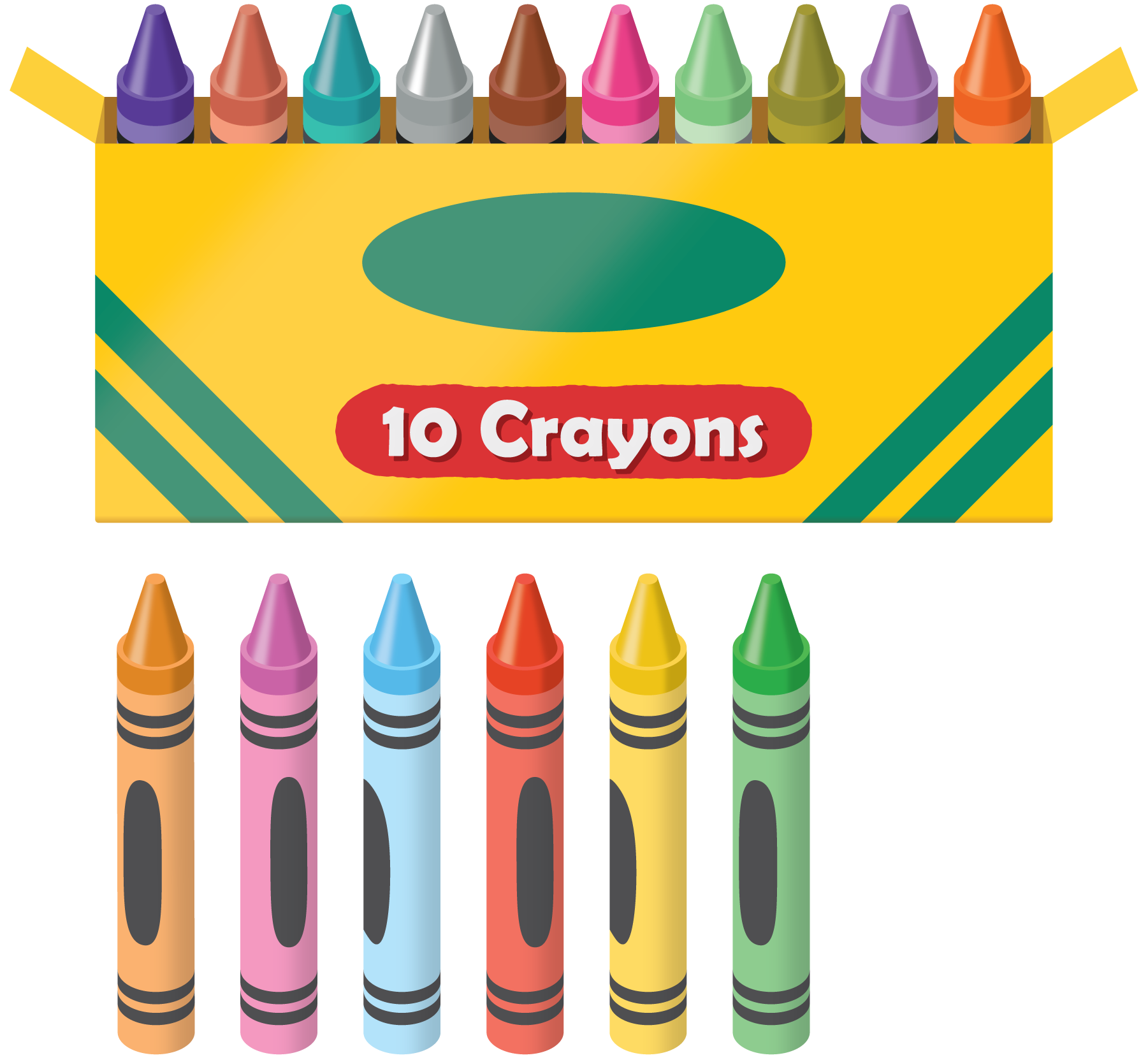 Elena has 16 crayons.
She gives 7 crayons to Diego.
How many crayons does she have left?
Show your thinking using drawings, numbers, or words.2 Number Card SubtractionStudent Task StatementChoose a teen number card.Choose a number card to subtract.Find the difference.Write an equation.My equations:Pick your favorite equation.
Show how you found the value of the difference using drawings, numbers, or words.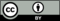 © CC BY 2021 Illustrative Mathematics®